Справкапо итогам мероприятий родительского контроля за качеством питания в ГБОУ начальная школа – детский сад № 662 Кронштадтского района Санкт-Петербурга В соответствии с положением о родительском контроле организации горячего питания обучающихся, на 2022-2023 учебный год был организован родительский контроль за качеством питания в ГБОУ начальная школа – детский сад № 662 Кронштадтского района Санкт-Петербурга.27.09.2022 г. школьную столовую посетили представители родительского комитета.Члены комиссии ознакомились с документацией организации питания, отметили хорошие вкусовые качества обеда, соблюдение требований санитарных правил.По итогам контроля представителями родительского контроля дана положительная оценка качеству и разнообразию школьного питания в ГБОУ начальная школа – детский сад № 662 Кронштадтского района Санкт-Петербурга.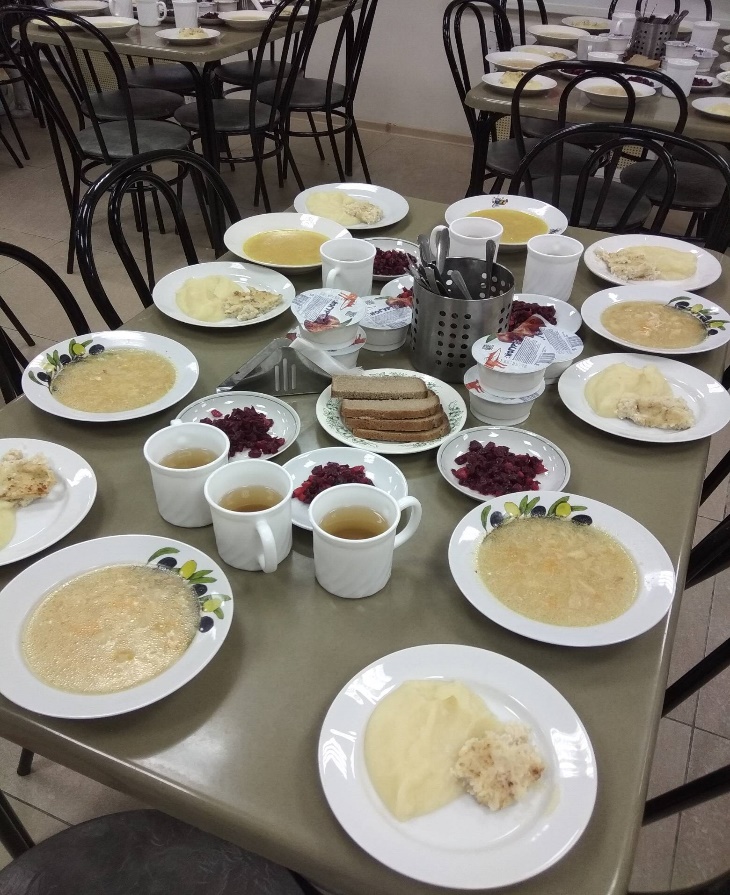 Контролировалось: – наличие меню и его размещение в местах, доступных для ознакомления родителей и детей;- отсутствие повторов блюд в меню,- отсутствие в меню запрещенных блюд и продуктов,- соответствие регламентированное цикличным меню количество приемов пищи режиму функционирования организации,- наличие бракеражной комиссии и ее работа,- создание условий для организации питания детей с учетом особенностей здоровья (сахарный диабет, пищевые аллергии),- качество уборки помещений для приема пищи,- отсутствие в помещении для приема пищи насекомые, грызуны и следы их жизнедеятельности,- создание условий для соблюдения детьми правил личной гигиены,- температура подаваемой детям пищи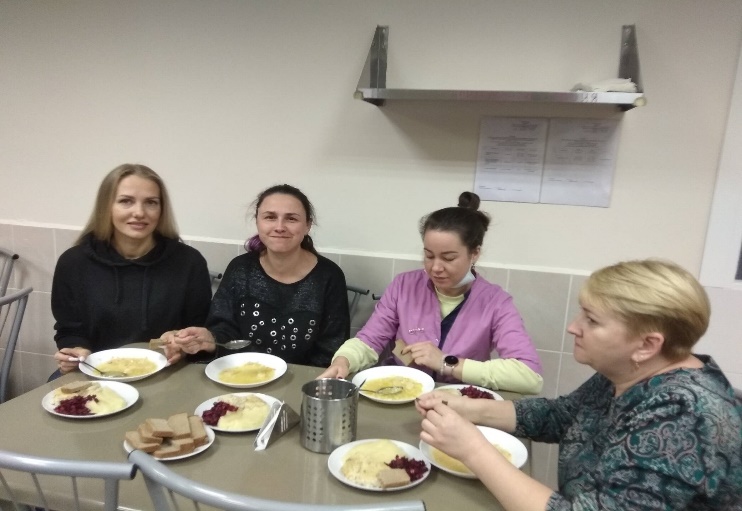 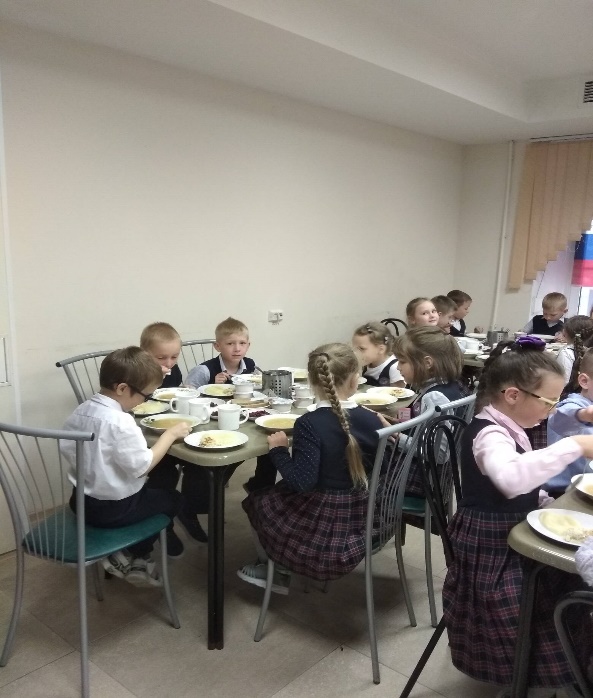 